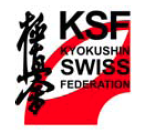 KYOKUSHIN  SWISS  FEDERATION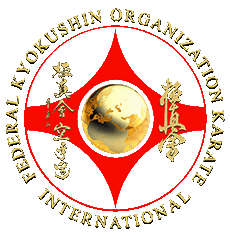 INCRIPCIÓN  AL CAMPAMENTO DE DIABLERETS 2020PARA MIEMBROS KSF-FKOK-Edel viernes tarde 1 de noviembre al domingo medio día 3 de noviembre 2019Enviar inscripciones a Henri Jotterand, Ch du Croset 17A, 1024 Ecublens, Suissehasta el   23 octubre,  por correo o por email: henri.jotterand@tvtmail.chtel fijo: +41 216 917 050,  móvil: +41 796 011 552y para FKOK en el formulario de Excel para descargar en: http://www.kyokushinkai-france.com/calend.htmFederación y nombre del club … ……………………………….………………………… email..................................................................................Información práctica: solo para el curso, inscripción y pago en AKL (ver más abajo)Para candidatos a la graduación, registro y pago en AKL + registro y pago en grado en FKOK.http://www.kyokushinkai-france.com/calend.htm. ver también documento PDF 1 informaciónAPELLIDOSNombrePresente cena del viernes noche. Sí/NoSexoM/HGrado KyokushinNº pasaporteFKOKiContactoEmailpaiement pour les suisses par virement postal Postfinance 3030 BerneCompte Académie de karate AKL1024 EcublensCCP 10-20573-4    ou  Iban CH90 0900 0000 1002 0573 4  Mention diablerets 2020pago bancario para europeosPostfinance 3030 BerneCompte Académie de karate AKL1024 EcublensIBAN CH90 0900 0000 1002 0573 4       BIC:POFICHBEXXXMention diablerets 2020Fecha límite de inscripción y recibo de pago el 15 de octubre de 2020